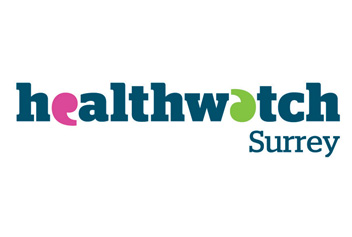 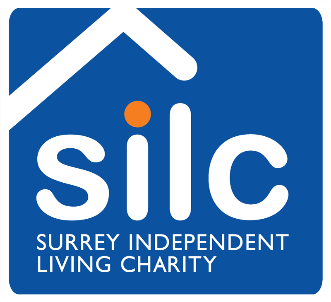 ETHNICITY FORM
NHS Health Complaints Advocacy ServicePlease complete the following form with the patient’s ethnicity.Why do we collect information about ethnicity?
The collection of ethnicity data is crucial in increasing understanding of the inequalities faced by different ethnic groups in order to improve the planning and delivery of services for those who identify as an ethnic minority. Ethnicity data also serves as a benchmark which tells us if our service is reaching specific ethnic groups or not.A. WhiteA. WhiteA. WhiteA. WhiteA. WhiteA. WhiteWhite BritishWhite IrishAny other white backgroundB. Mixed / Multiple ethnic groupsB. Mixed / Multiple ethnic groupsB. Mixed / Multiple ethnic groupsB. Mixed / Multiple ethnic groupsB. Mixed / Multiple ethnic groupsB. Mixed / Multiple ethnic groupsWhite and Black CaribbeanWhite and AsianWhite and Black AfricanAny other mixed / multiple ethnic groupAny other mixed / multiple ethnic groupAny other mixed / multiple ethnic groupC.  Black / African / Caribbean / Black BritishC.  Black / African / Caribbean / Black BritishC.  Black / African / Caribbean / Black BritishC.  Black / African / Caribbean / Black BritishC.  Black / African / Caribbean / Black BritishC.  Black / African / Caribbean / Black BritishAfricanCaribbeanAny other Black backgroundD. Asian / Asian BritishD. Asian / Asian BritishD. Asian / Asian BritishD. Asian / Asian BritishD. Asian / Asian BritishD. Asian / Asian BritishIndianBangladeshiPakistaniChineseAny other Asian backgroundAny other Asian backgroundAny other Asian backgroundE. OtherE. OtherE. OtherE. OtherAny other ethnic groupPrefer not to say